Отчет за неделю с 23.04-30.04.2020 г.1. Проведенные занятия группа:______________________________2. Описательная часть с фотоотчетом (занятие, форма проведения, фотоматериалы)Развитие речиЗадачи; Создать условия для формирования у детей умения делить слова на части — слоги.Создать условия для развития у детей умения определять первый звук в словах.Создать условия для закрепления умения у детей проводить звуковой анализ слова.МатематикаЗадачи; Сформировать представления о знаках < и  >, умение использовать их для записи  результата сравнения по количеству групп предметов с помощью составления пар.АппликацияЗадачи; развивать фантазию детей, формировать умение вырезать изображение по сложному контуру (кисть руки).КонструированиеЗадачи; развитие художественного творчества у детей посредством овладения методикой конструирования способом оригами.РисованиеЗадачи; развивать умение задумывать содержание своего рисунка и доводить замысел до конца; продолжать учить рисовать с использованием всех известных приемов рисования.Лепка по замыслуЗадачи; Развивать у детей воображение, умение придумывать содержание своей работы, упражнять в самостоятельном применении полученных знаний.Проект «Спасибо деду за Победу!»Цель: воспитание гражданско-патриотических чувств у детей-дошкольников, уважения к ветеранам.Задачи:• расширить кругозор детей об историческом периоде Великой Отечественной войны;• расширить знания о государственных праздниках и историческом наследии нашей страны;Развитие речи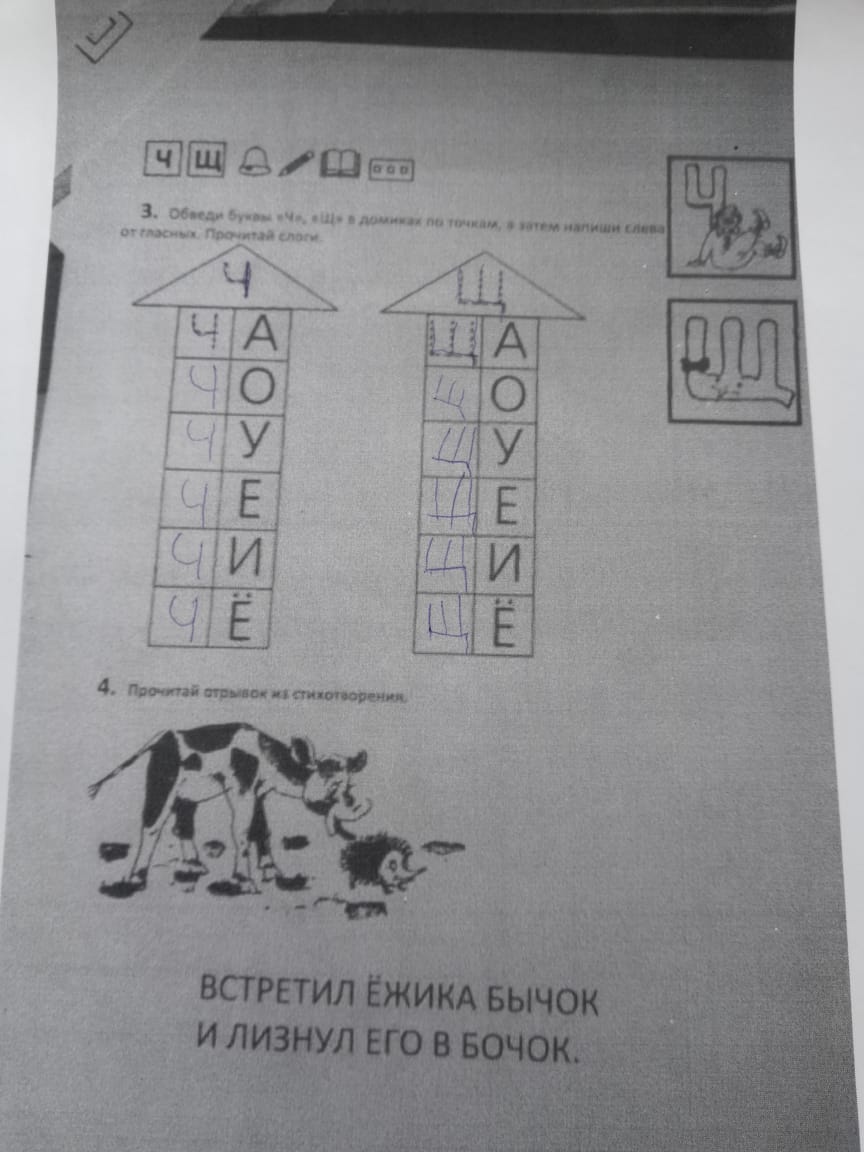 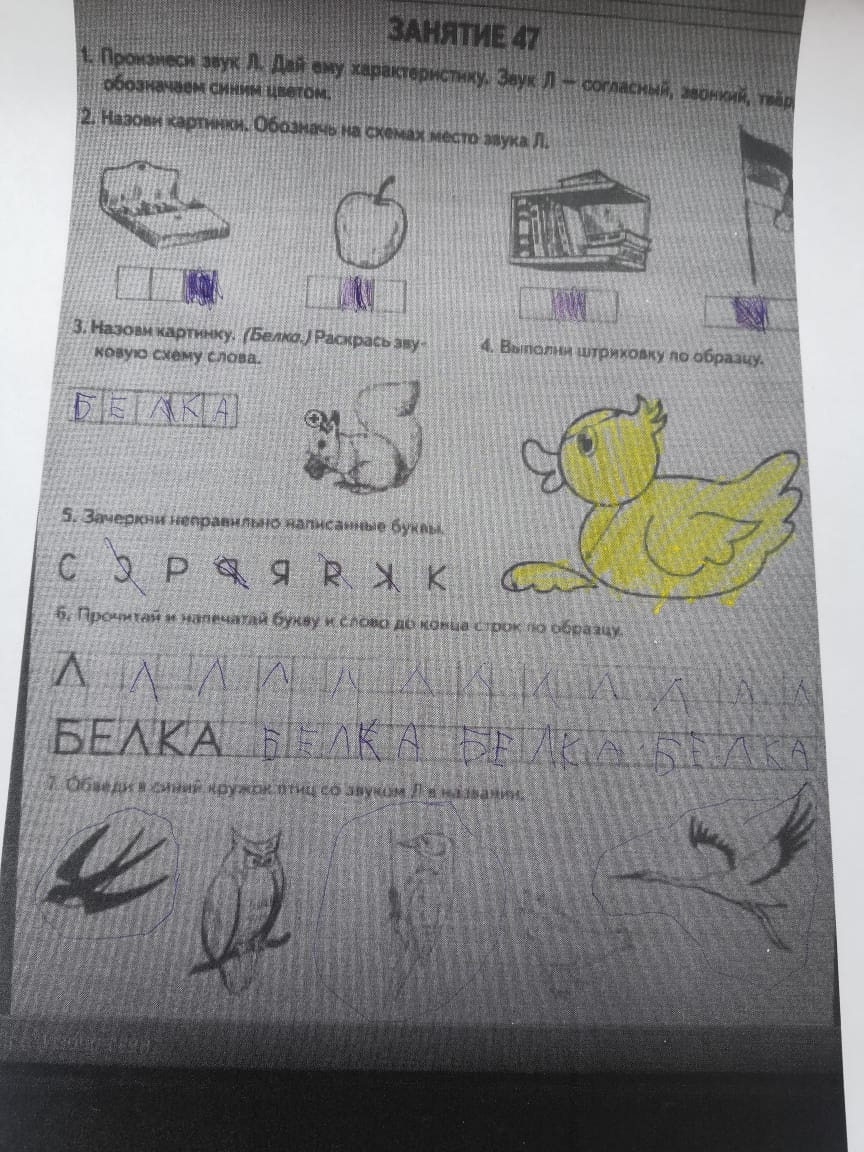 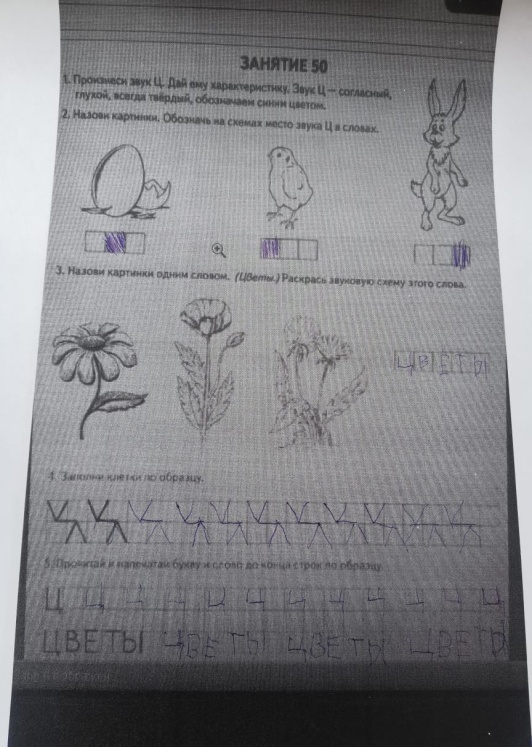 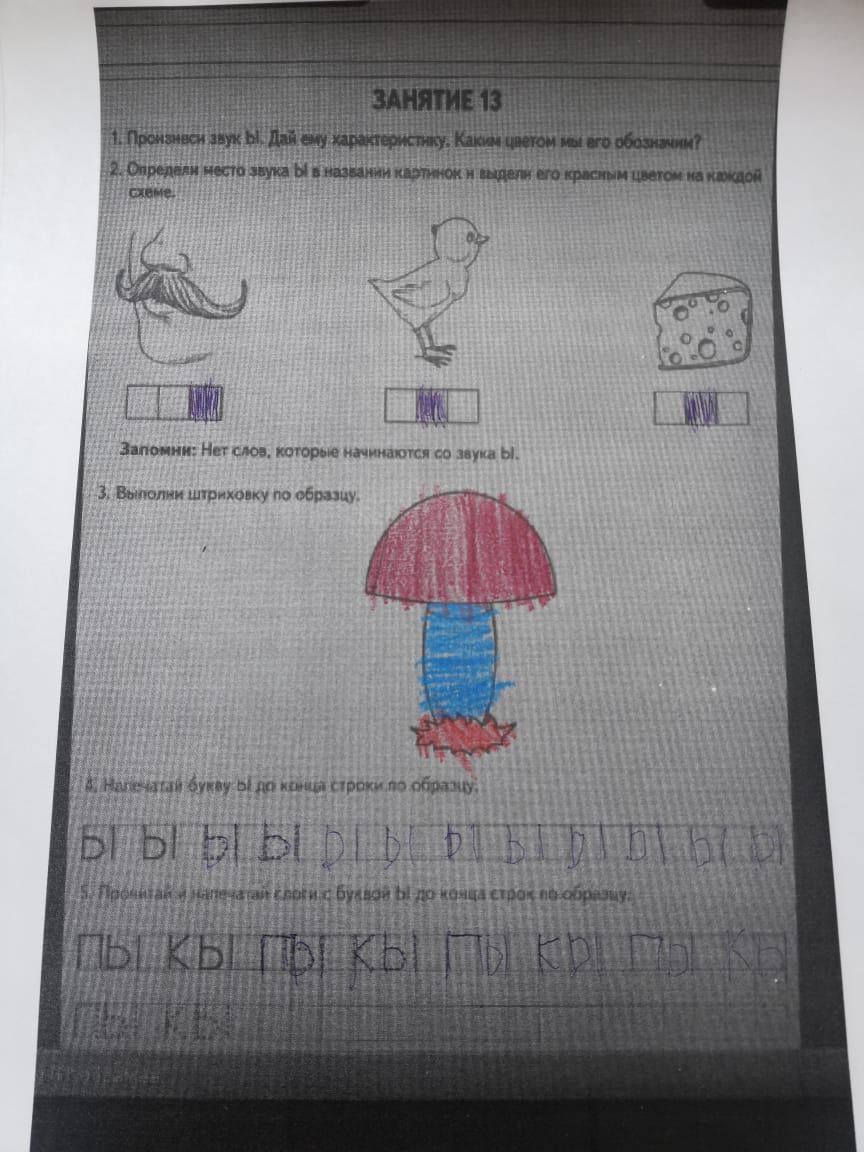 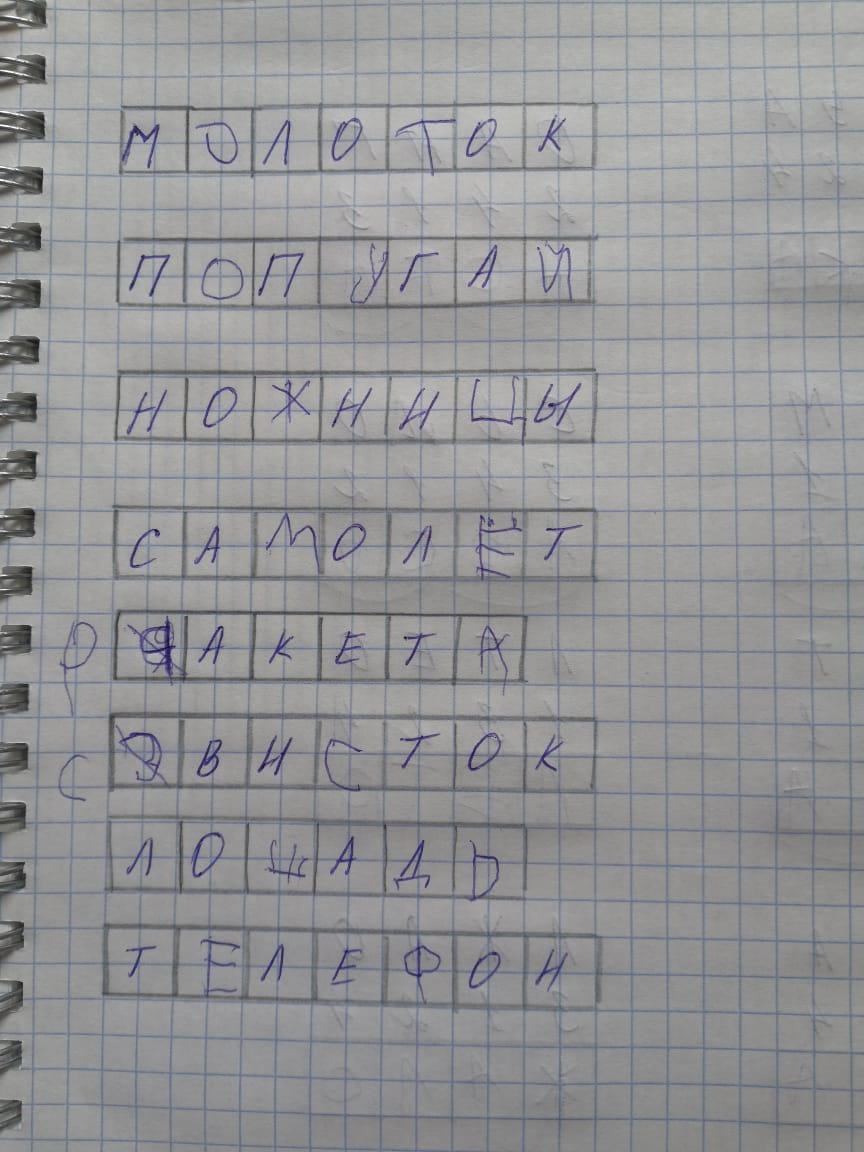 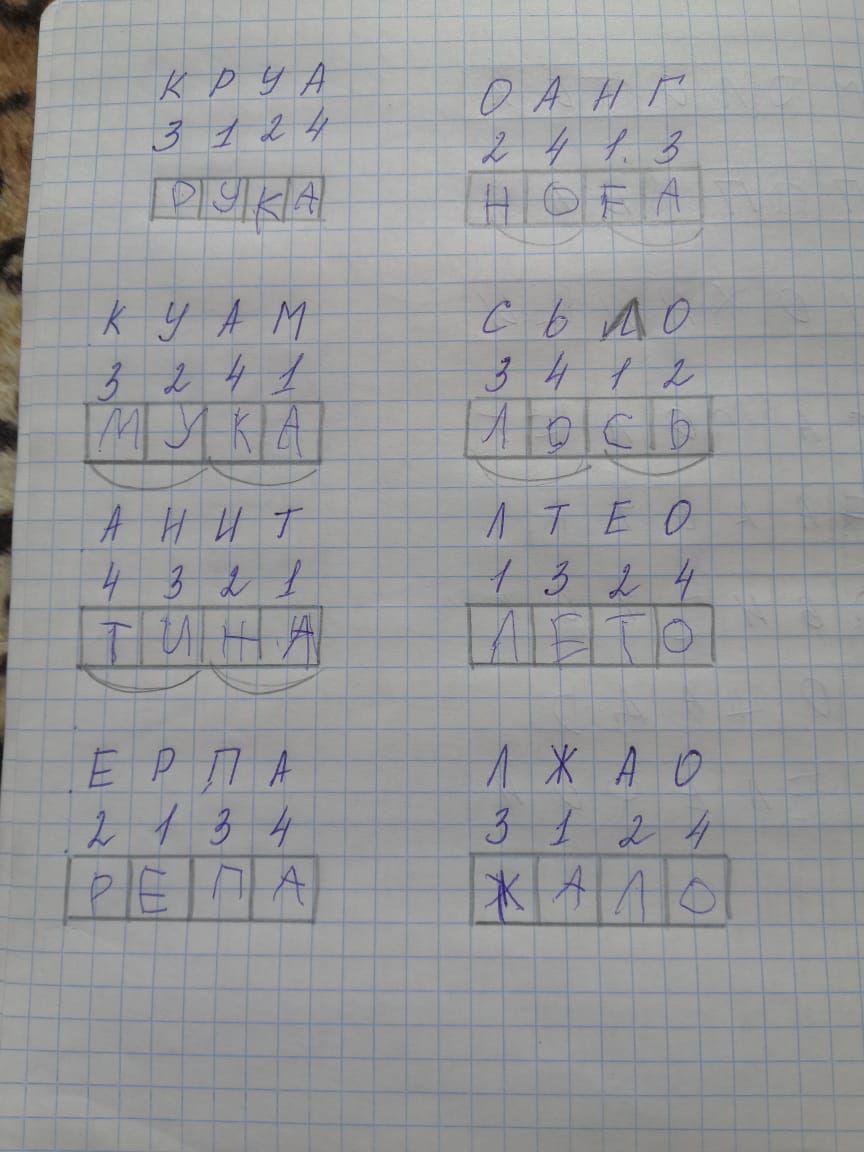 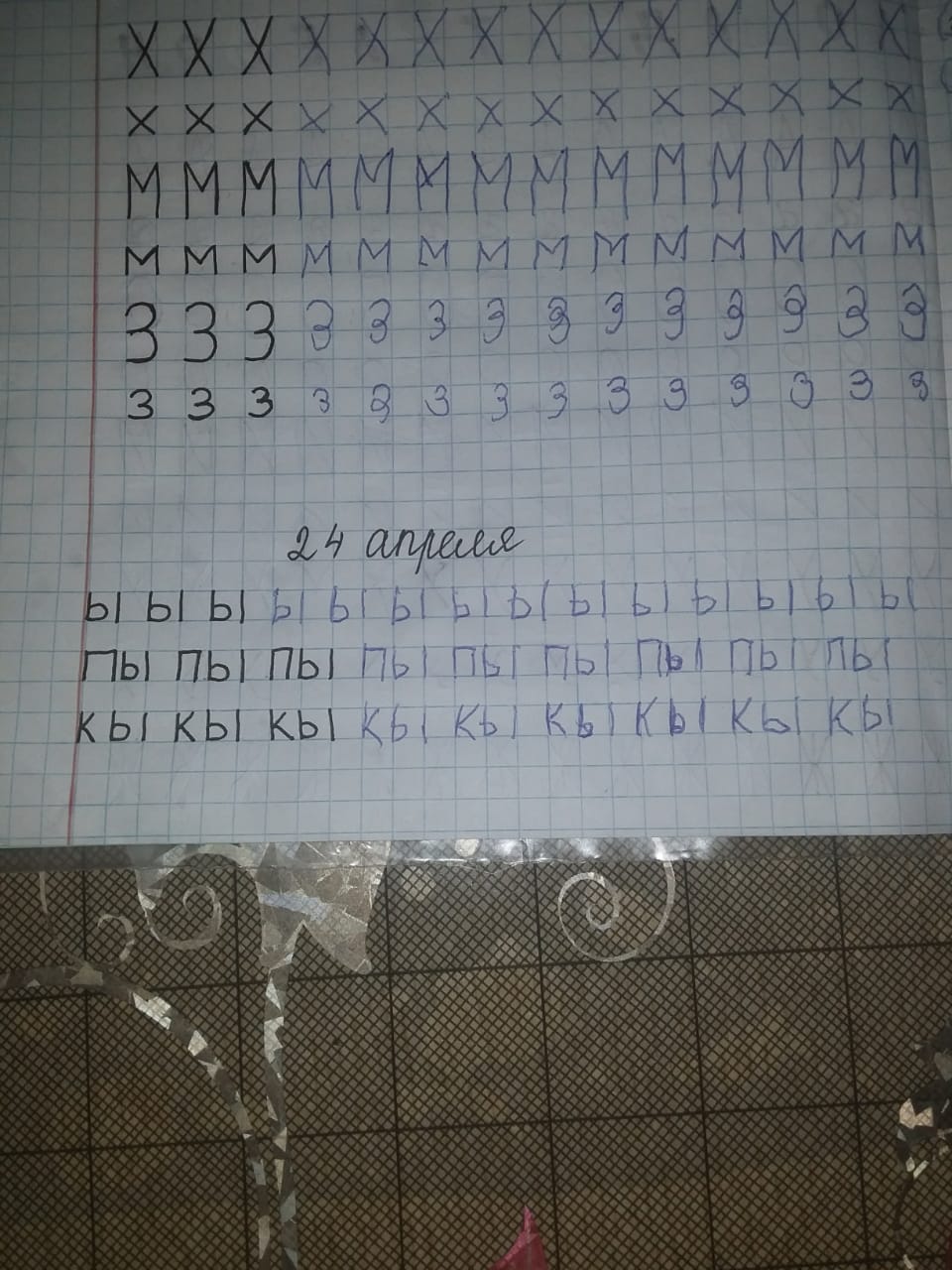 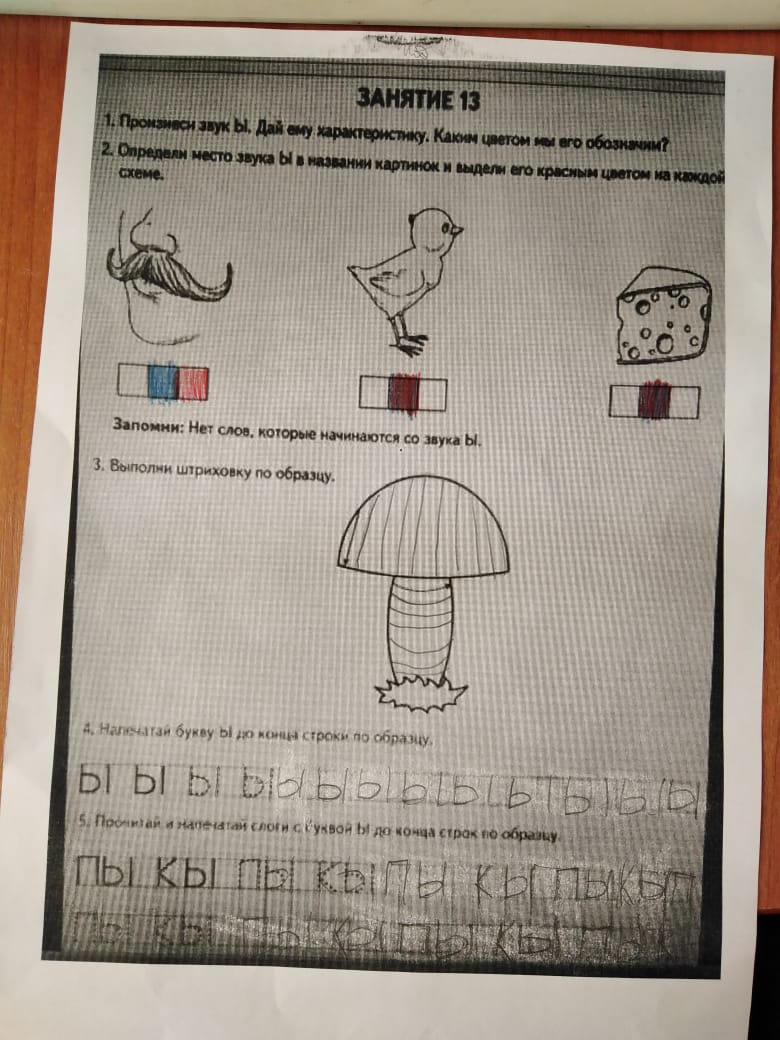 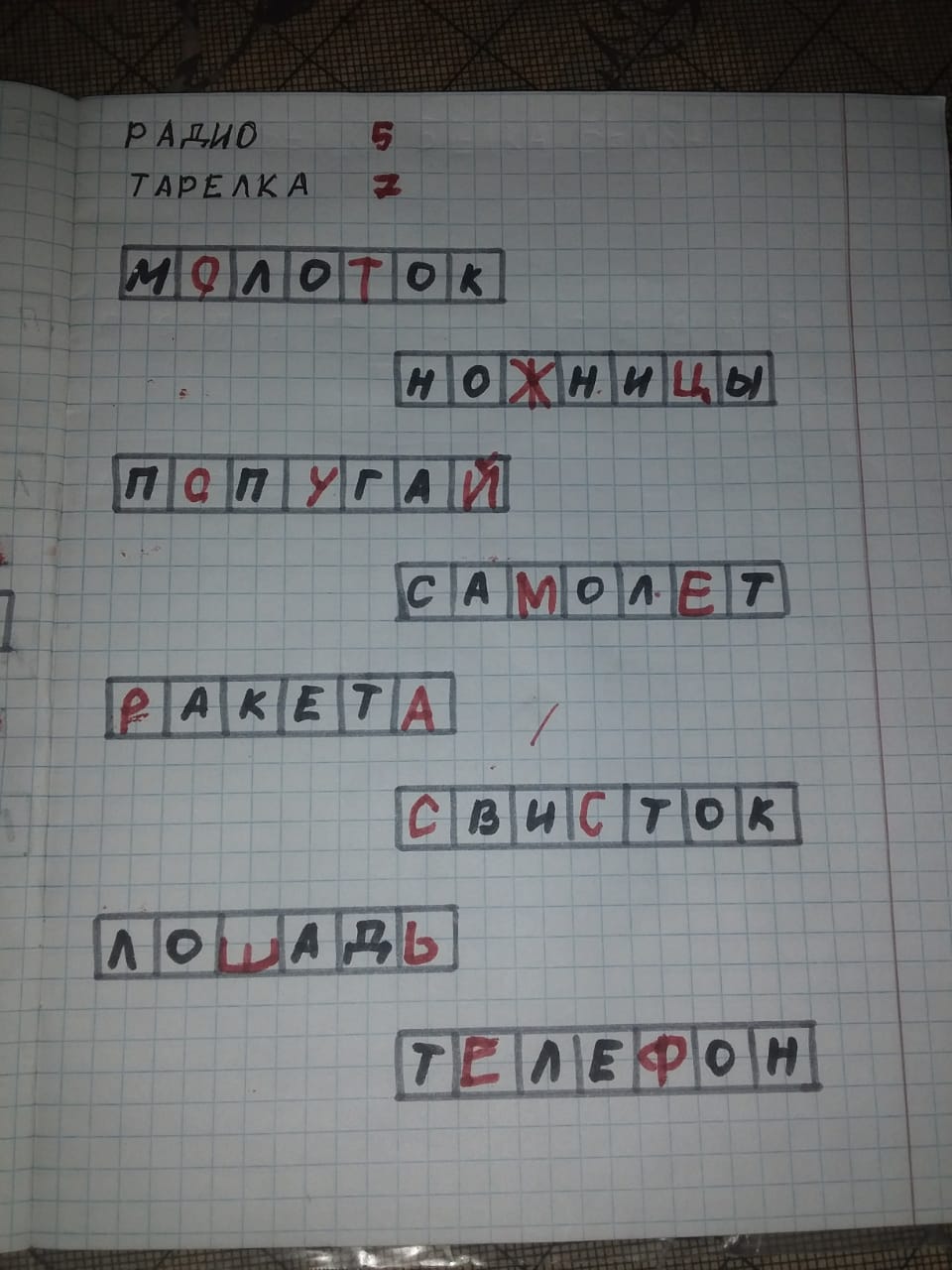 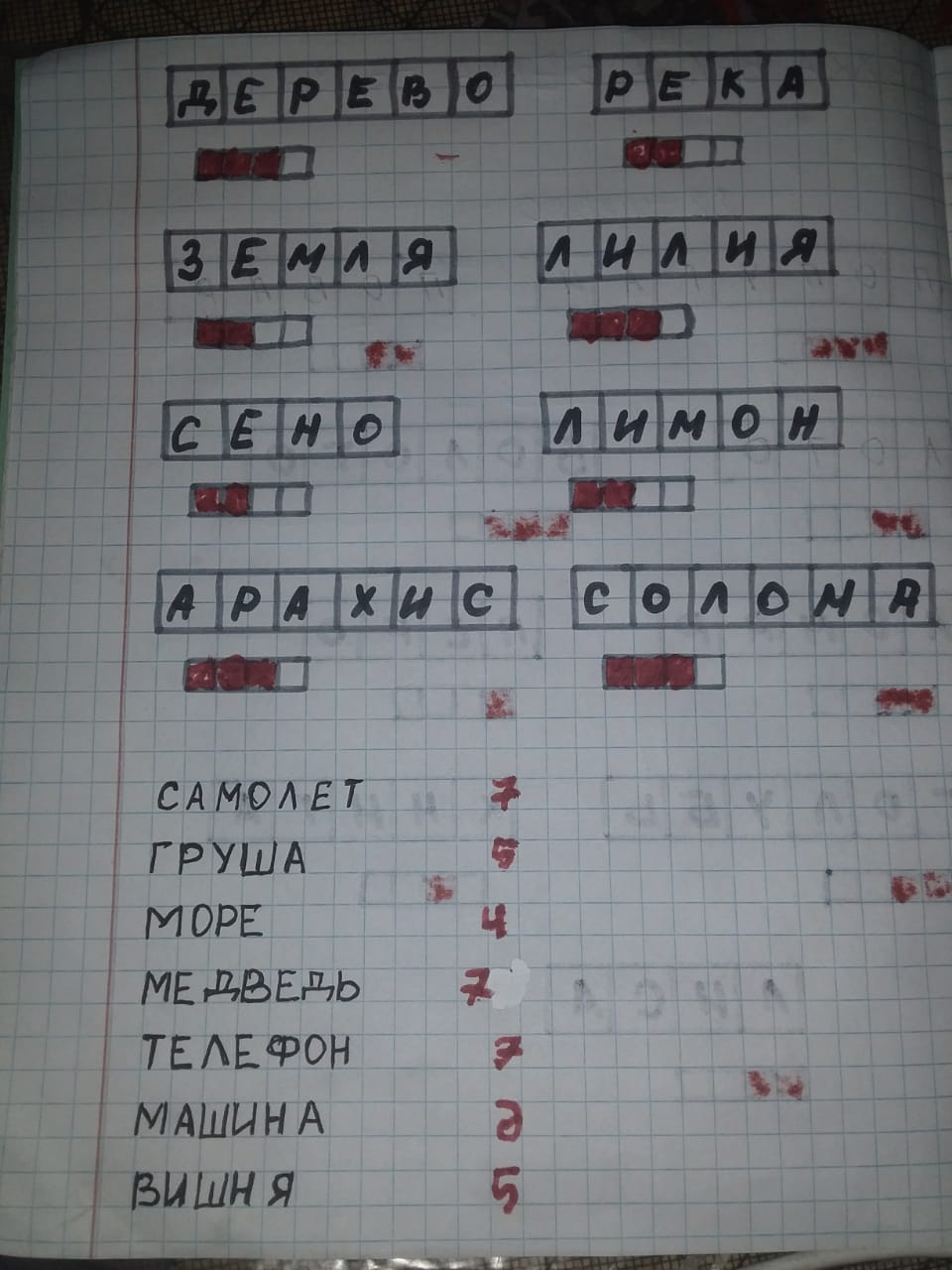 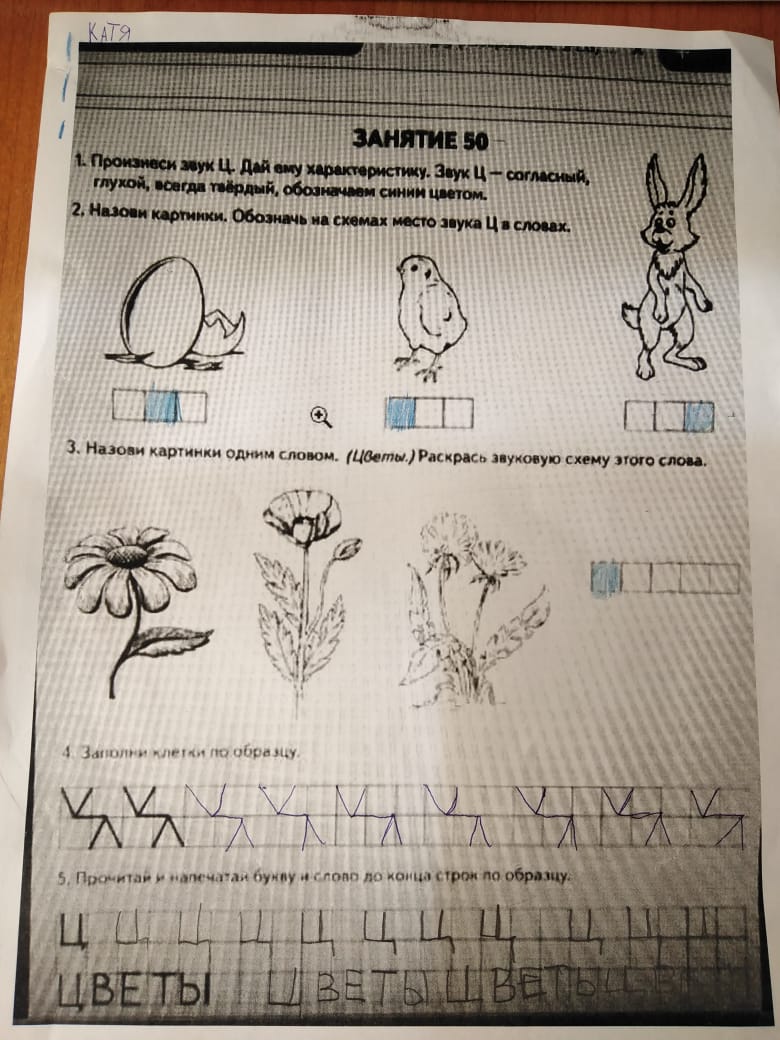 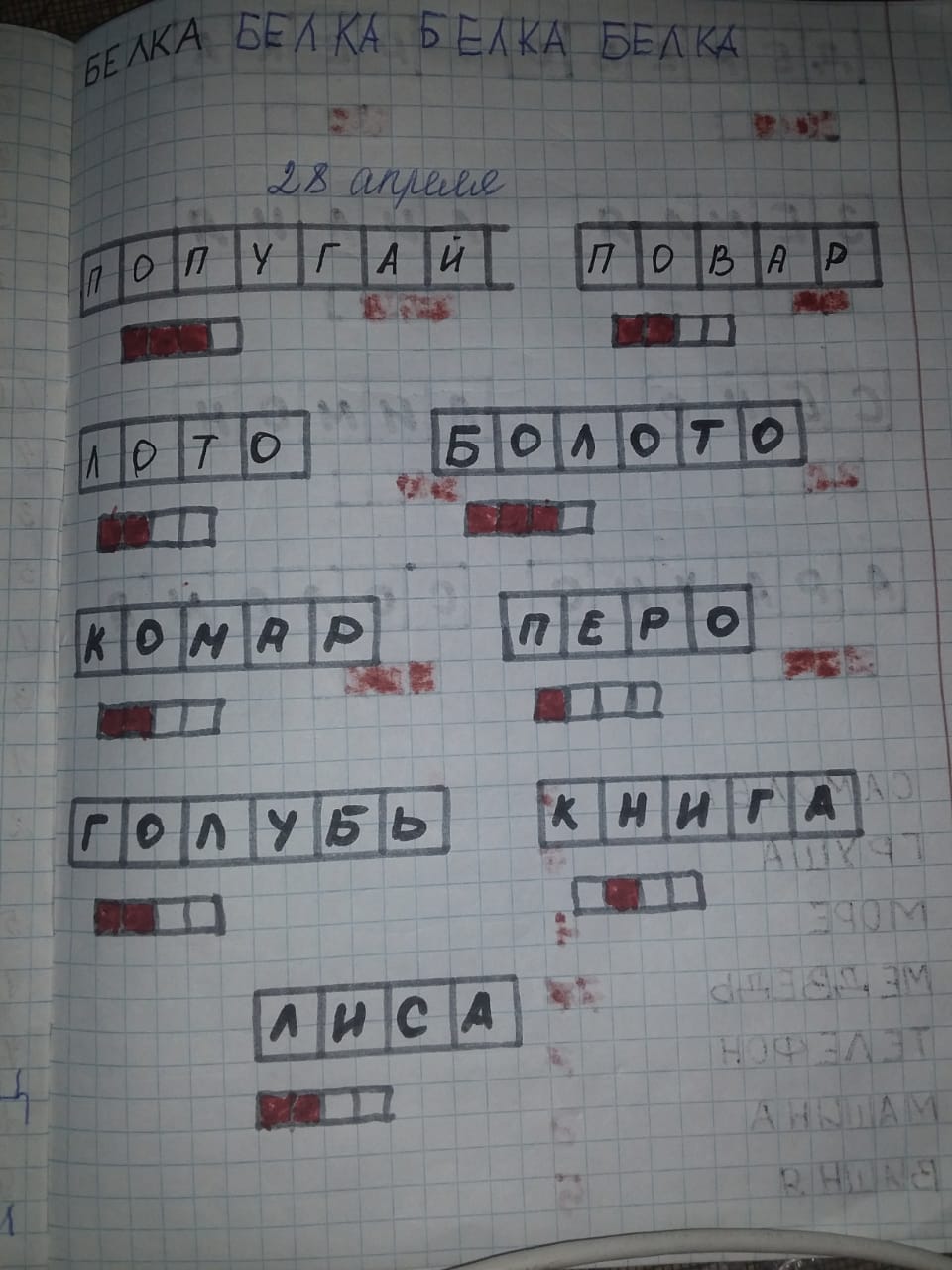 Математика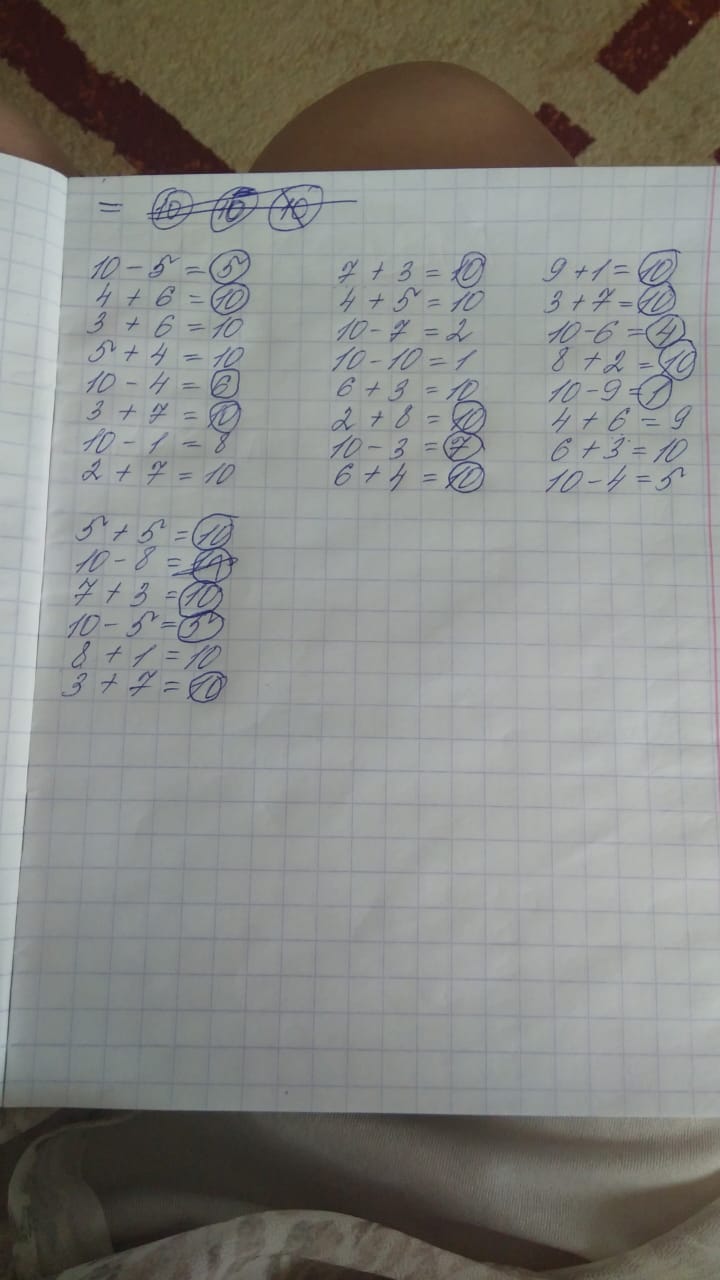 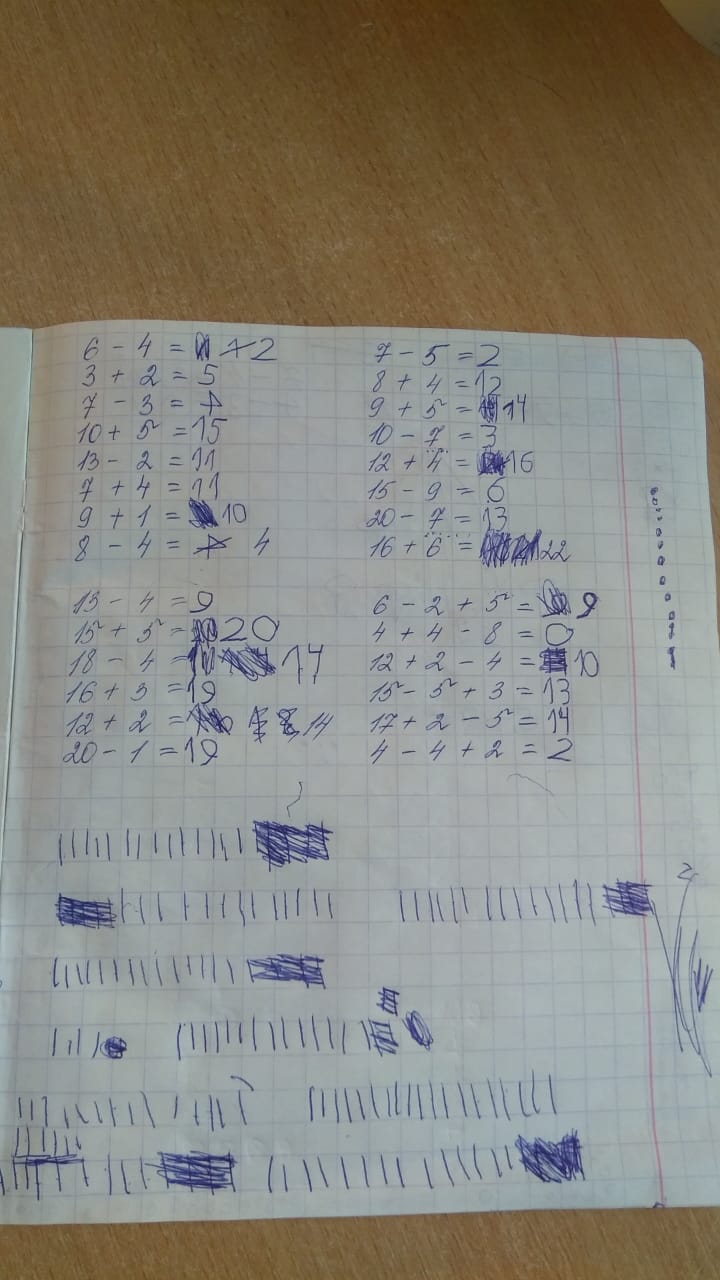 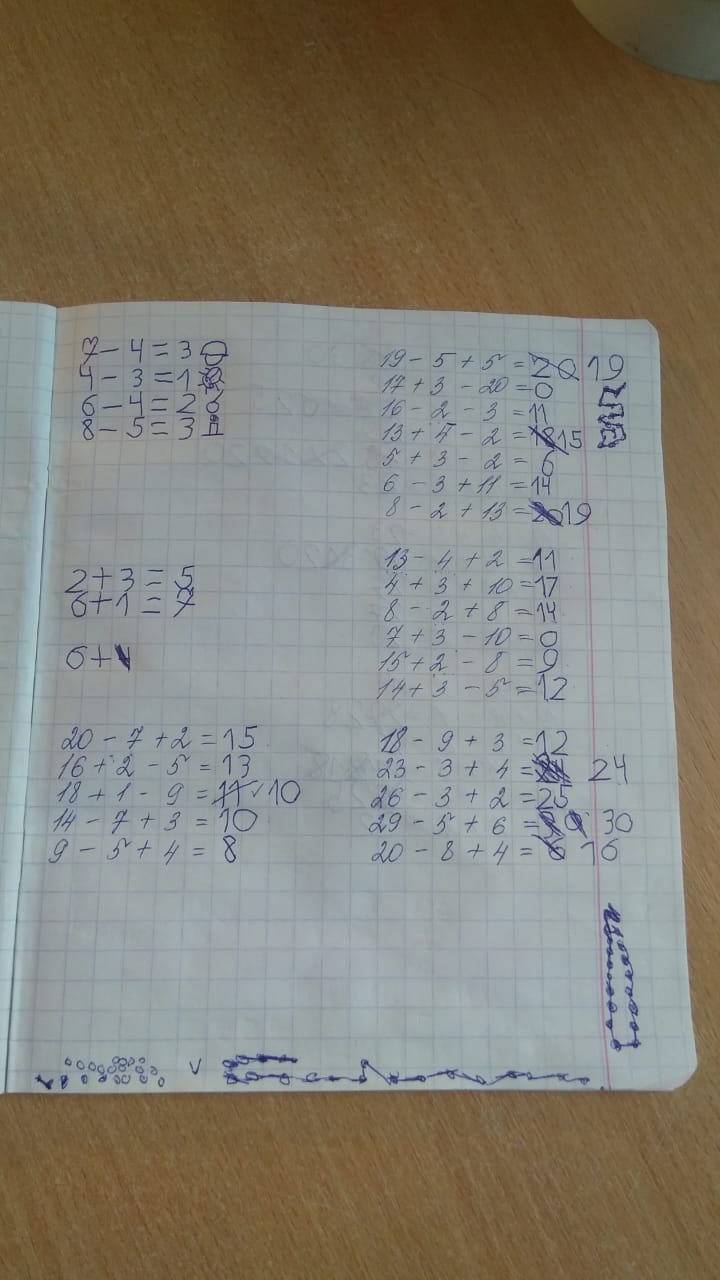 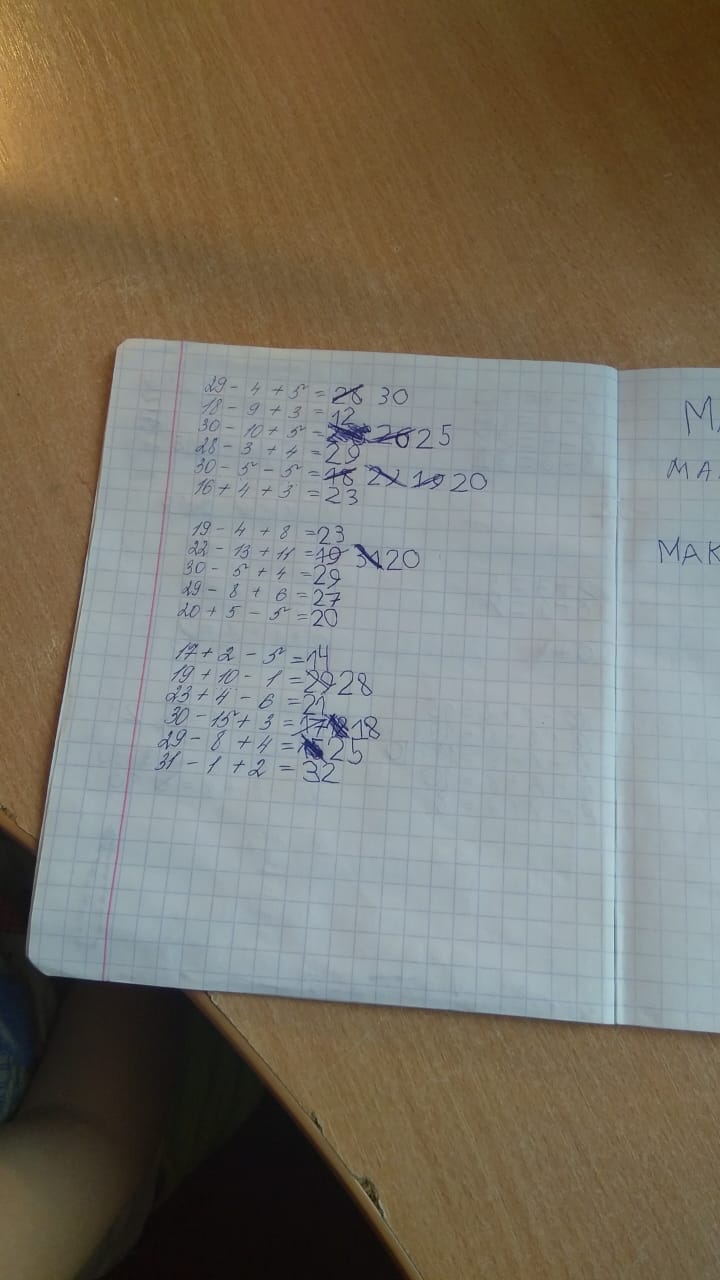 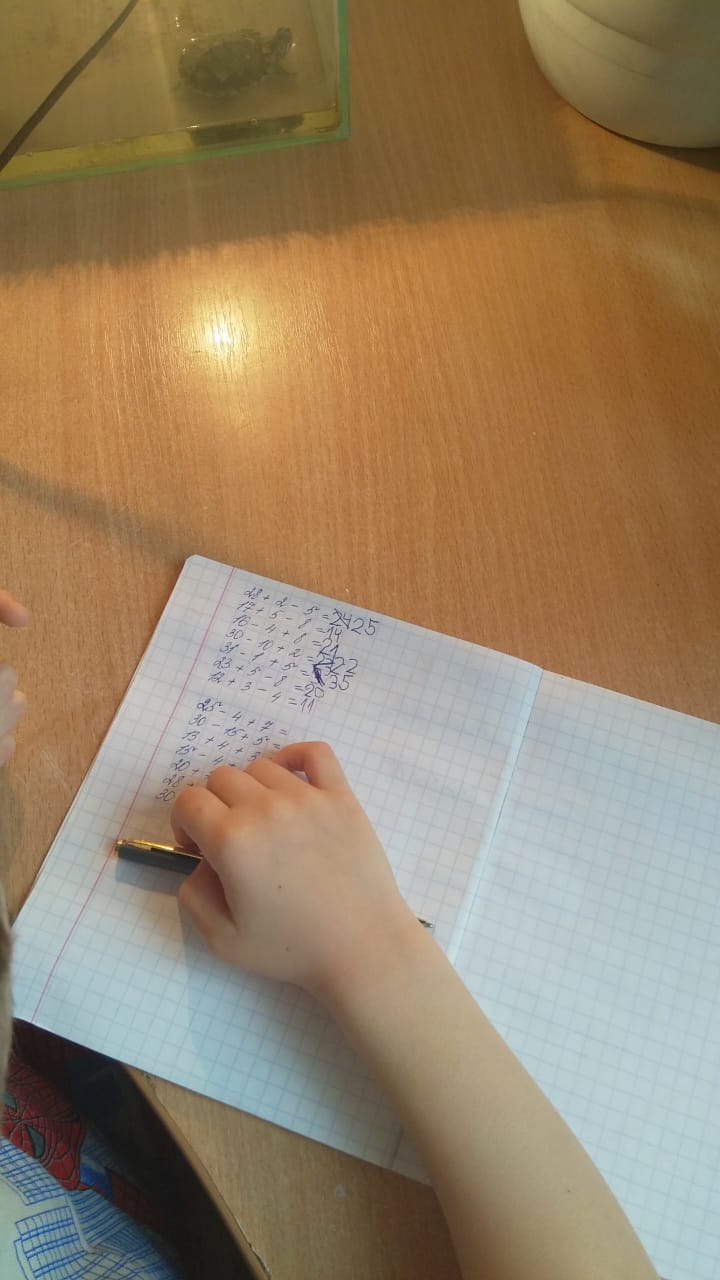 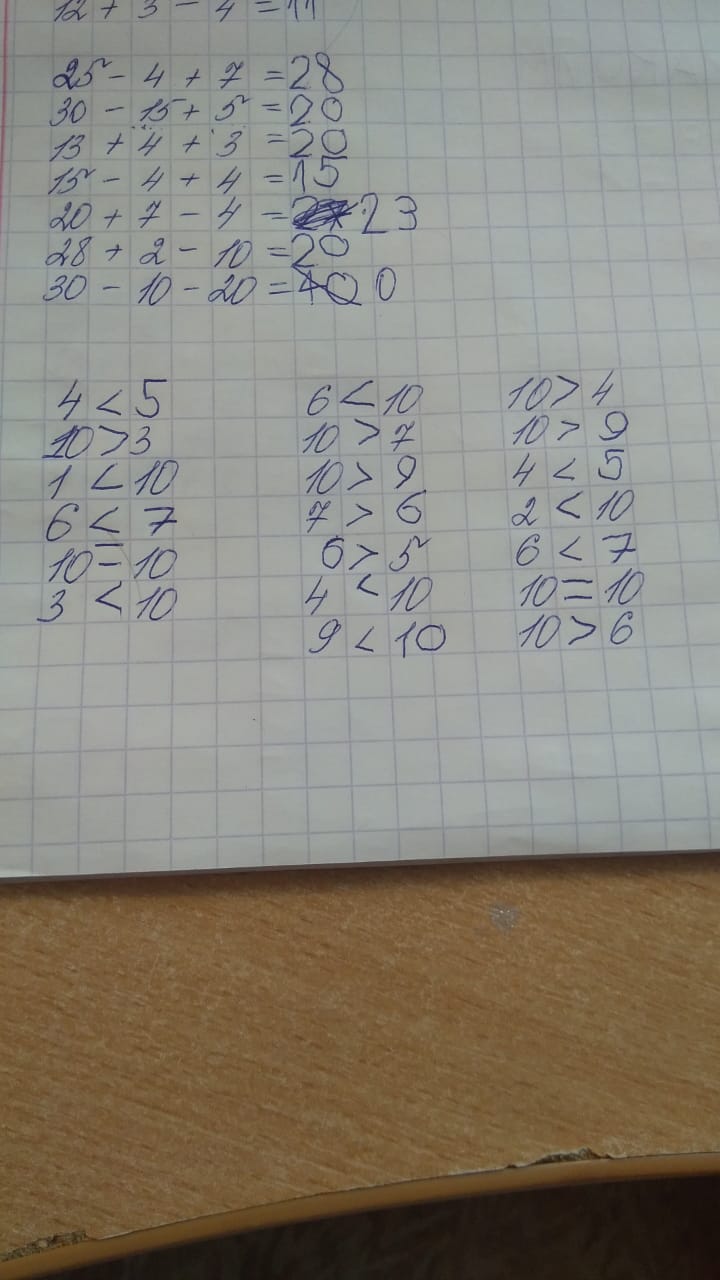 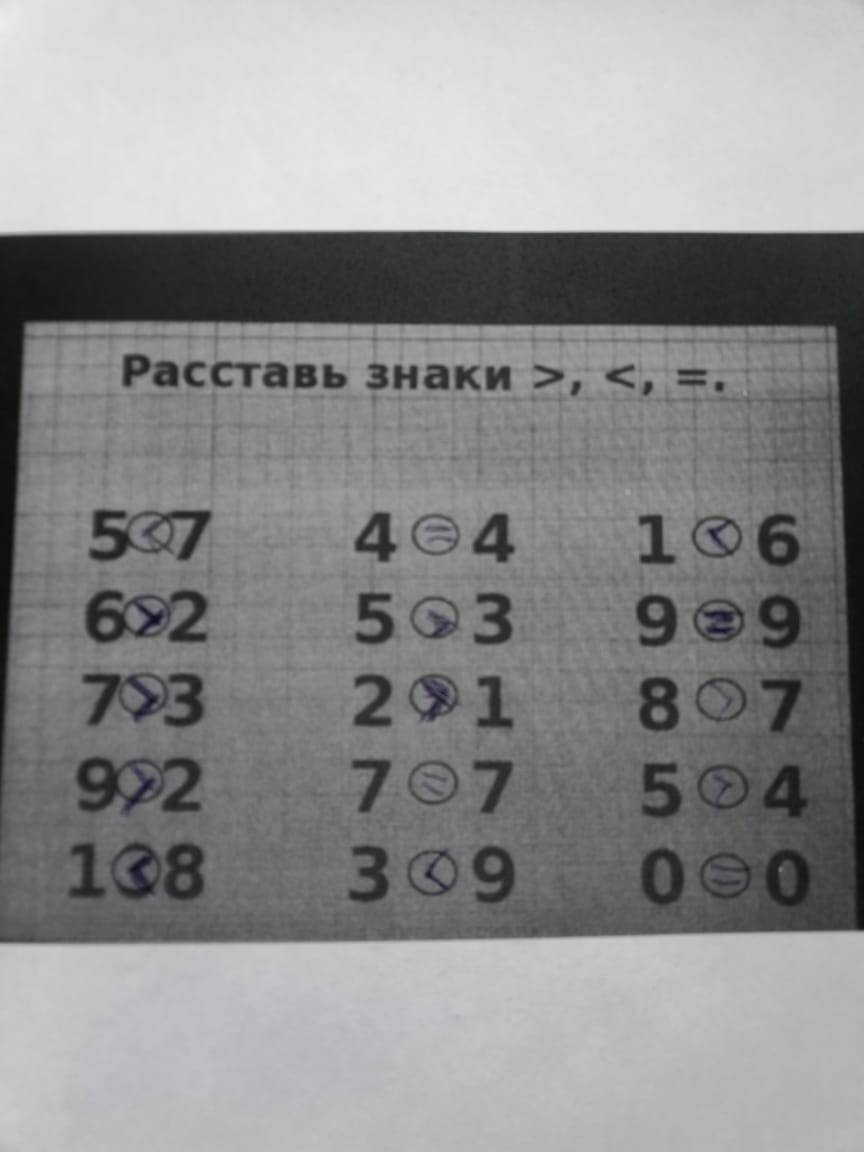 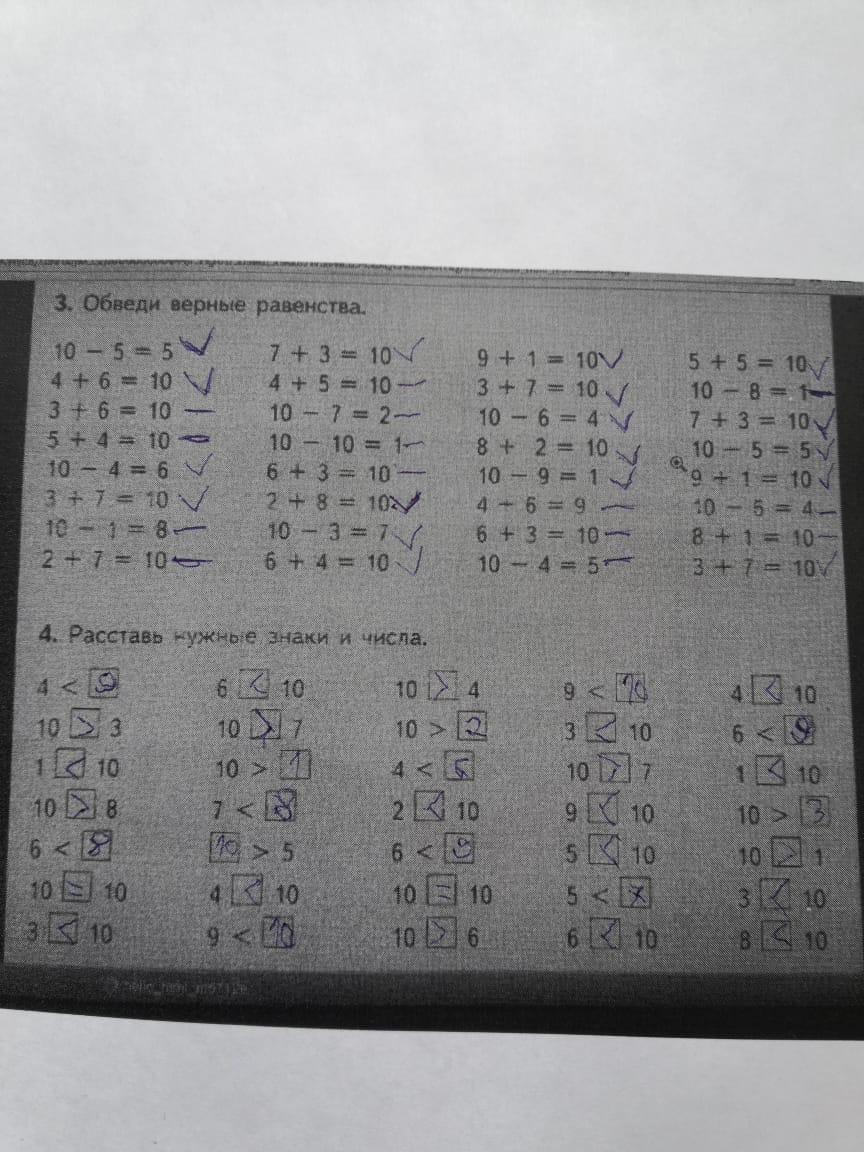 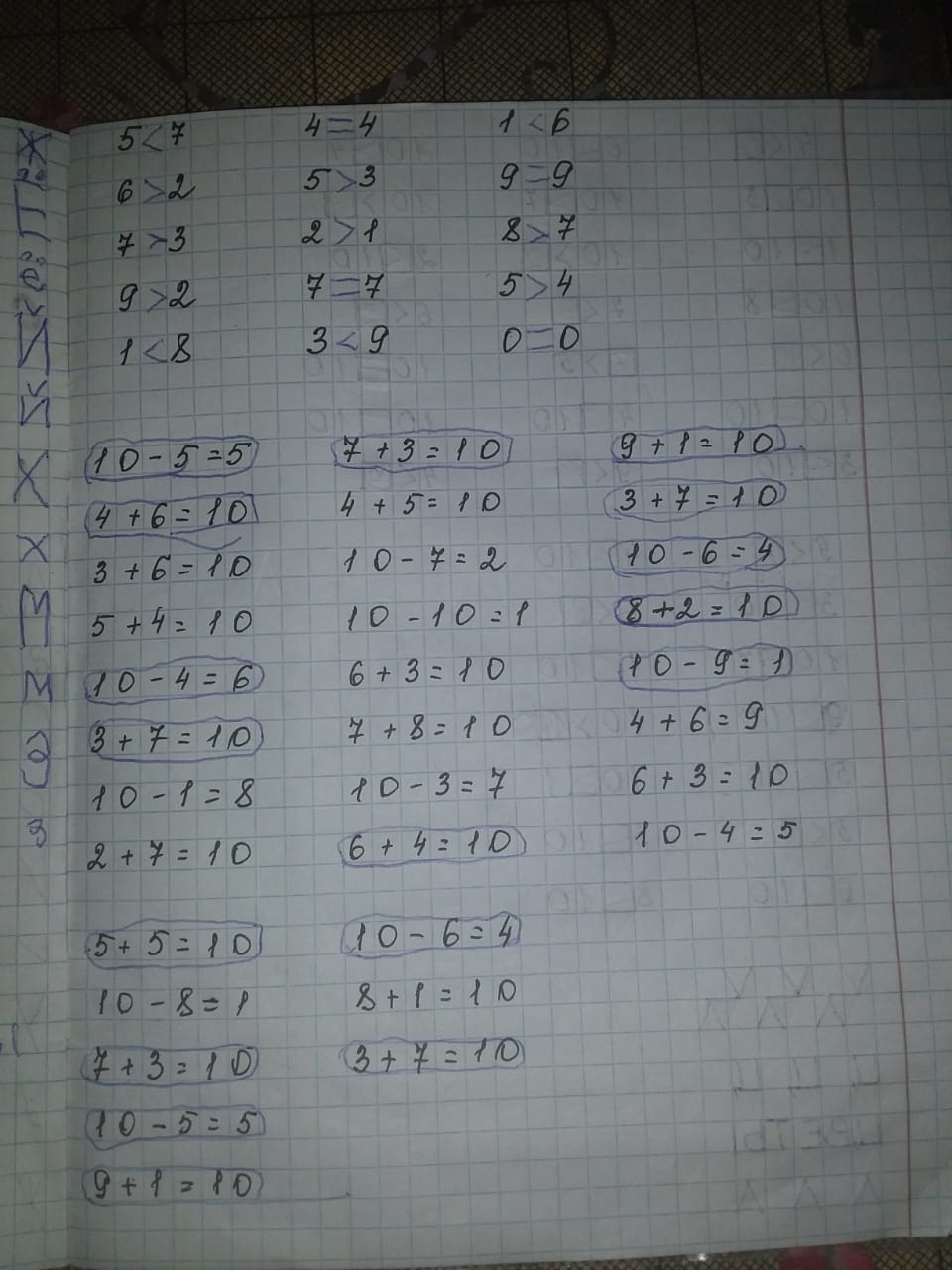 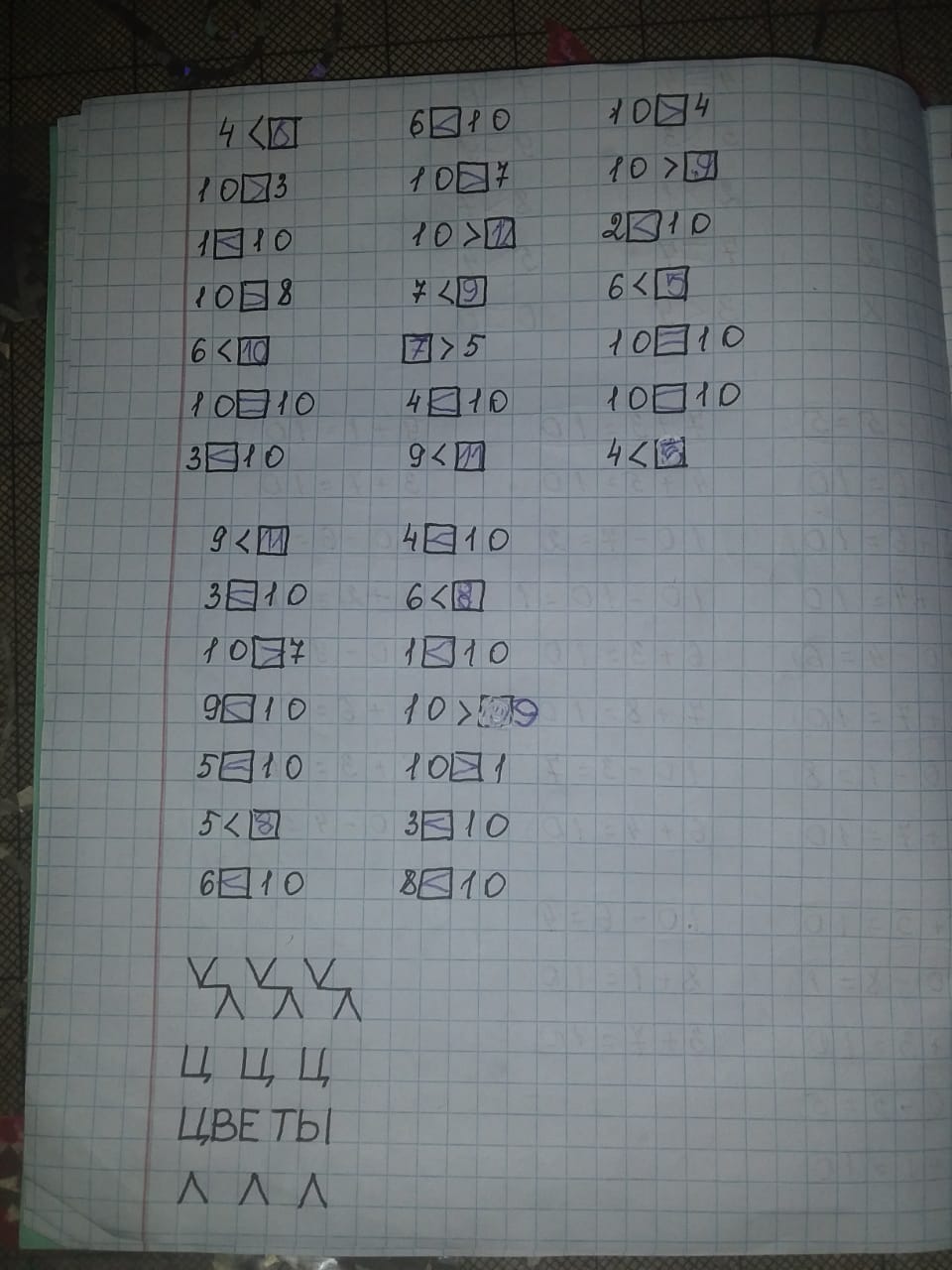 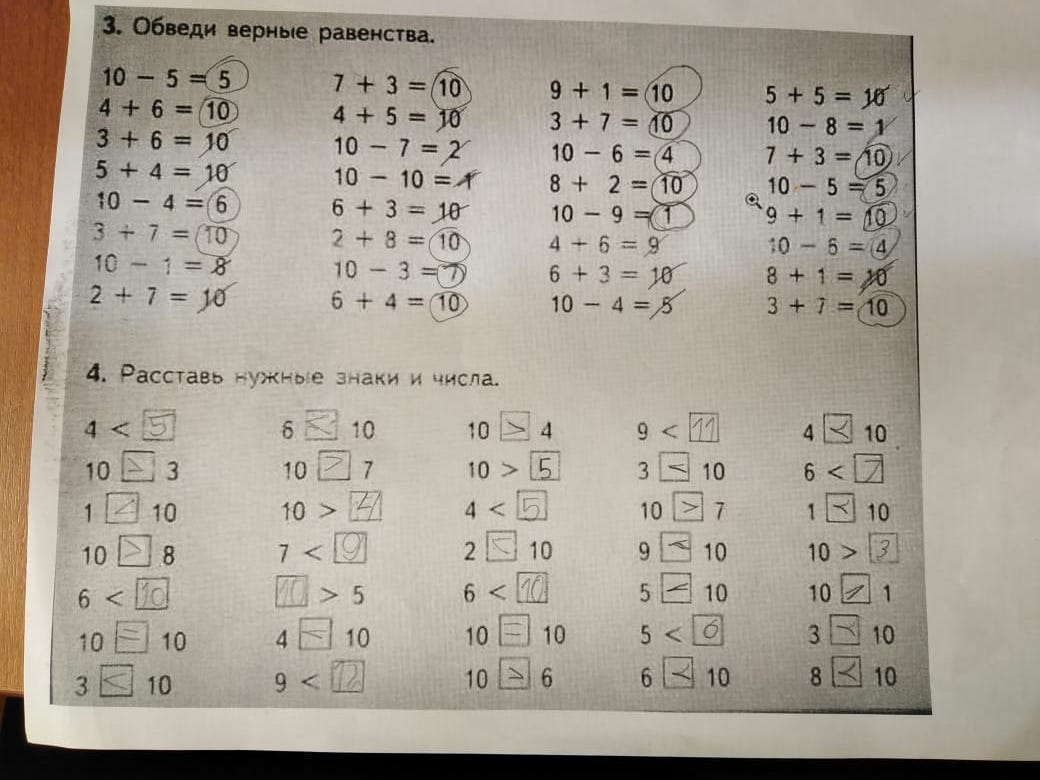 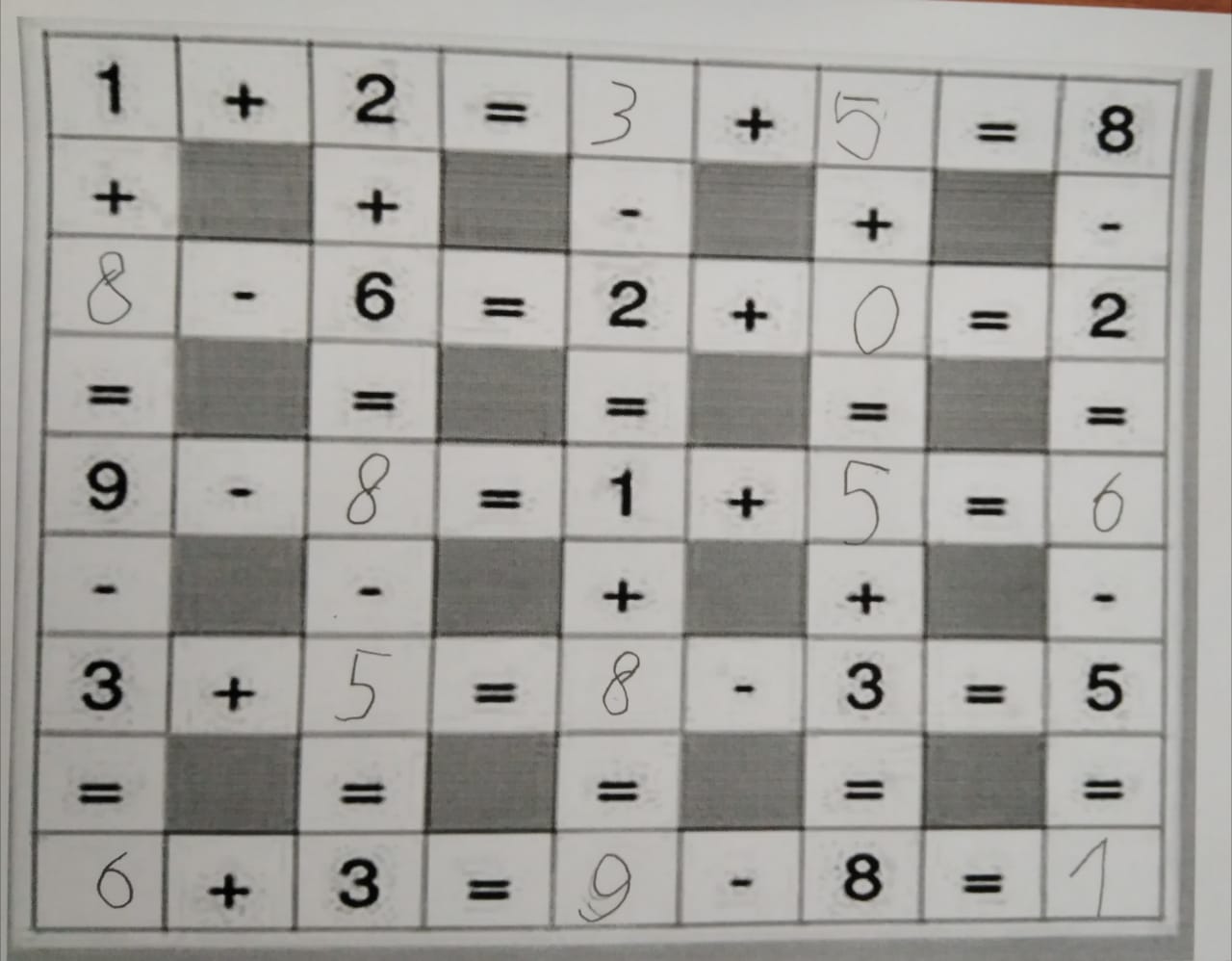 Аппликация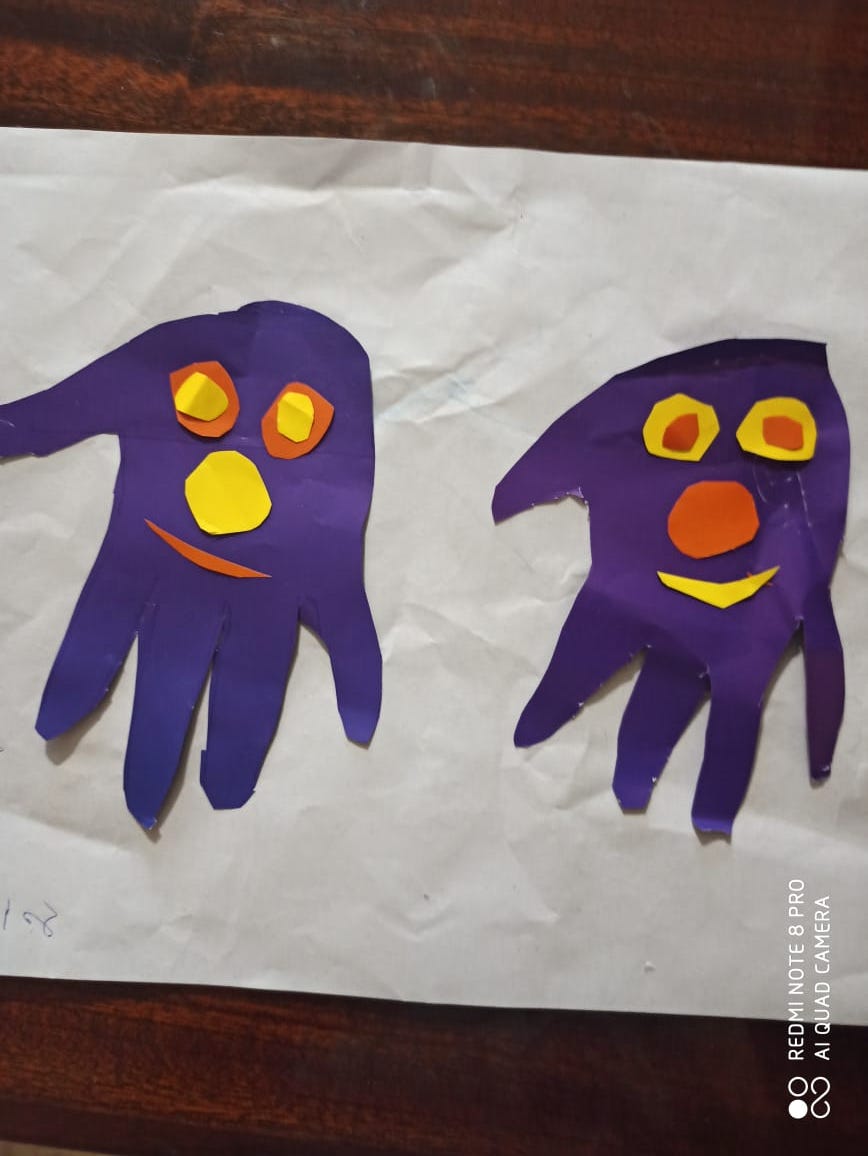 Конструирование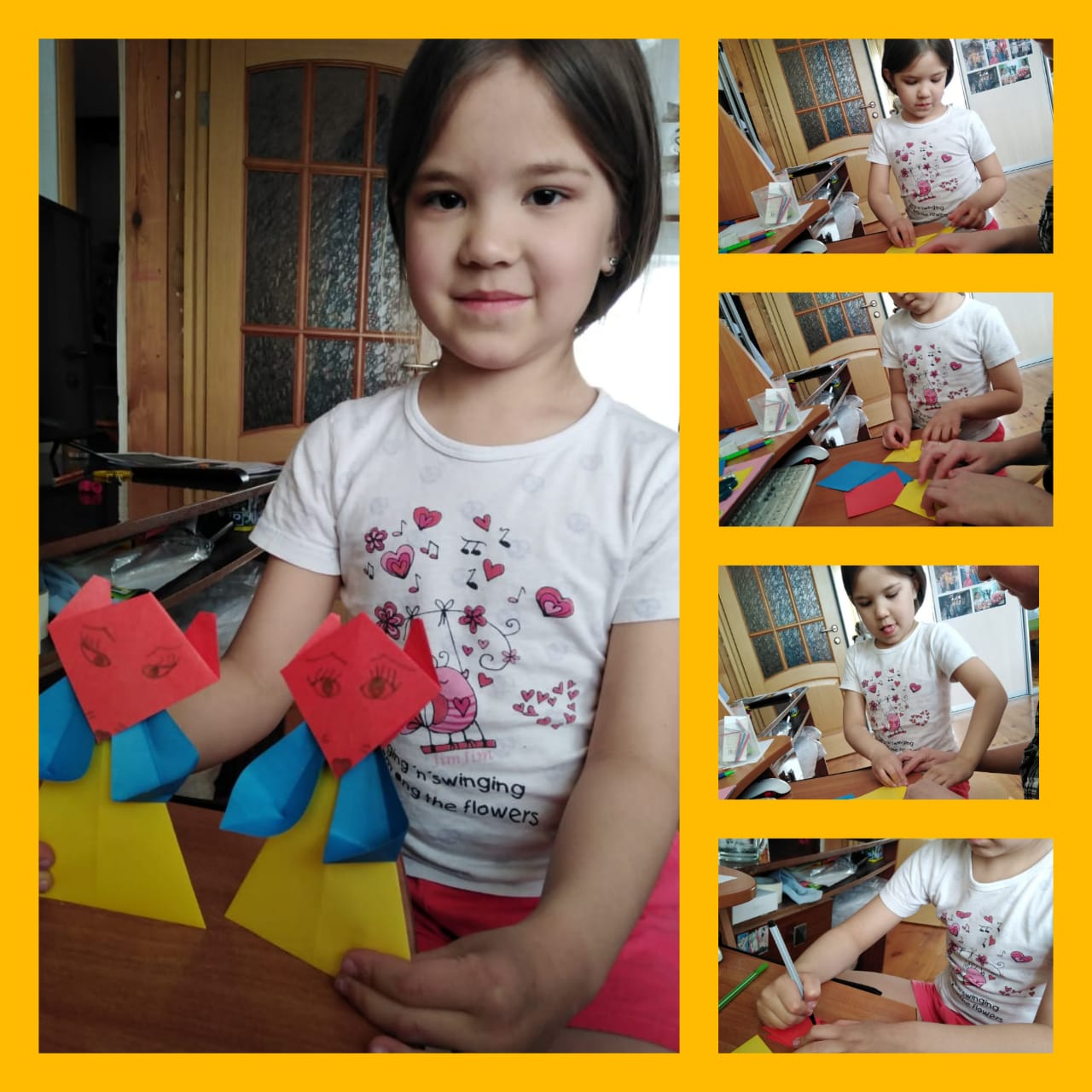 Рисование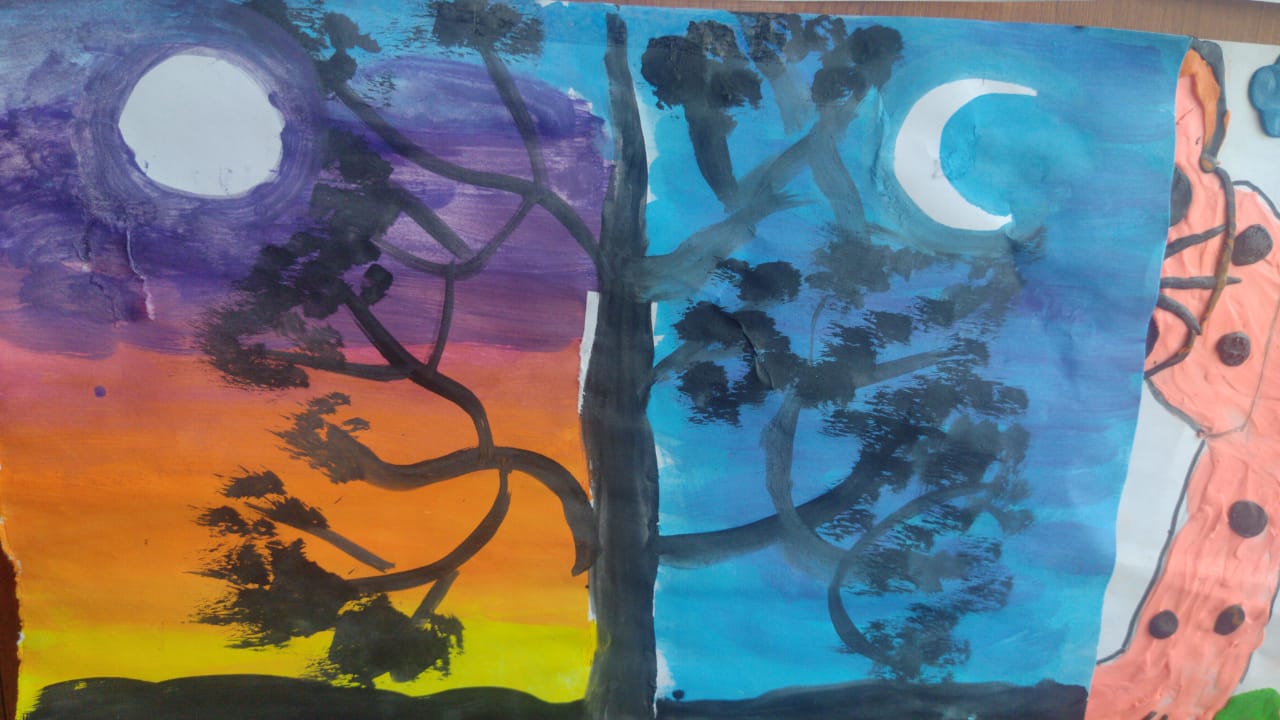 Лепка по замыслу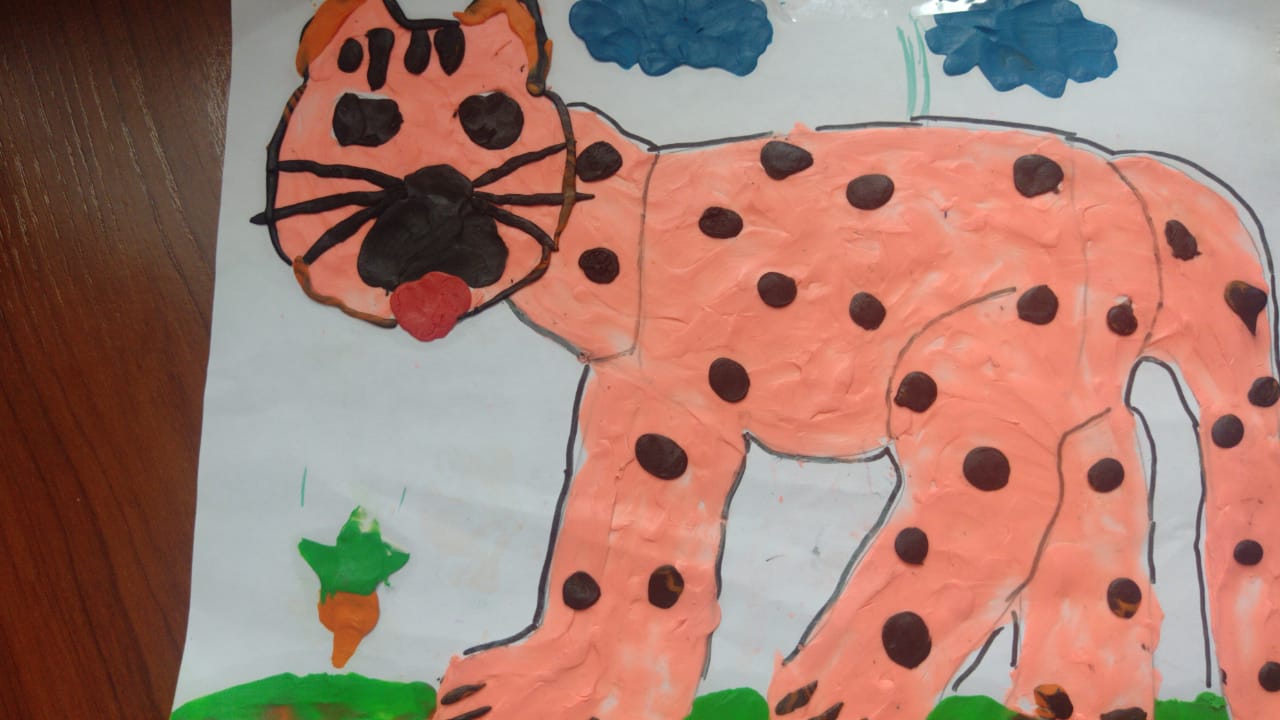 Проект «Спасибо деду за Победу!»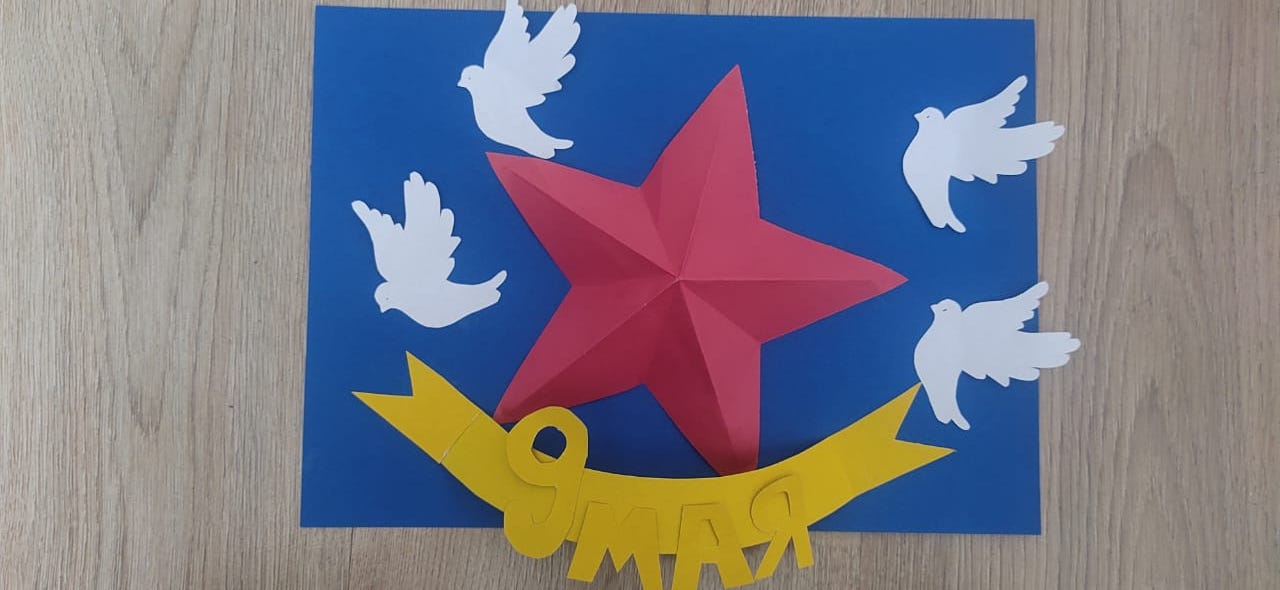 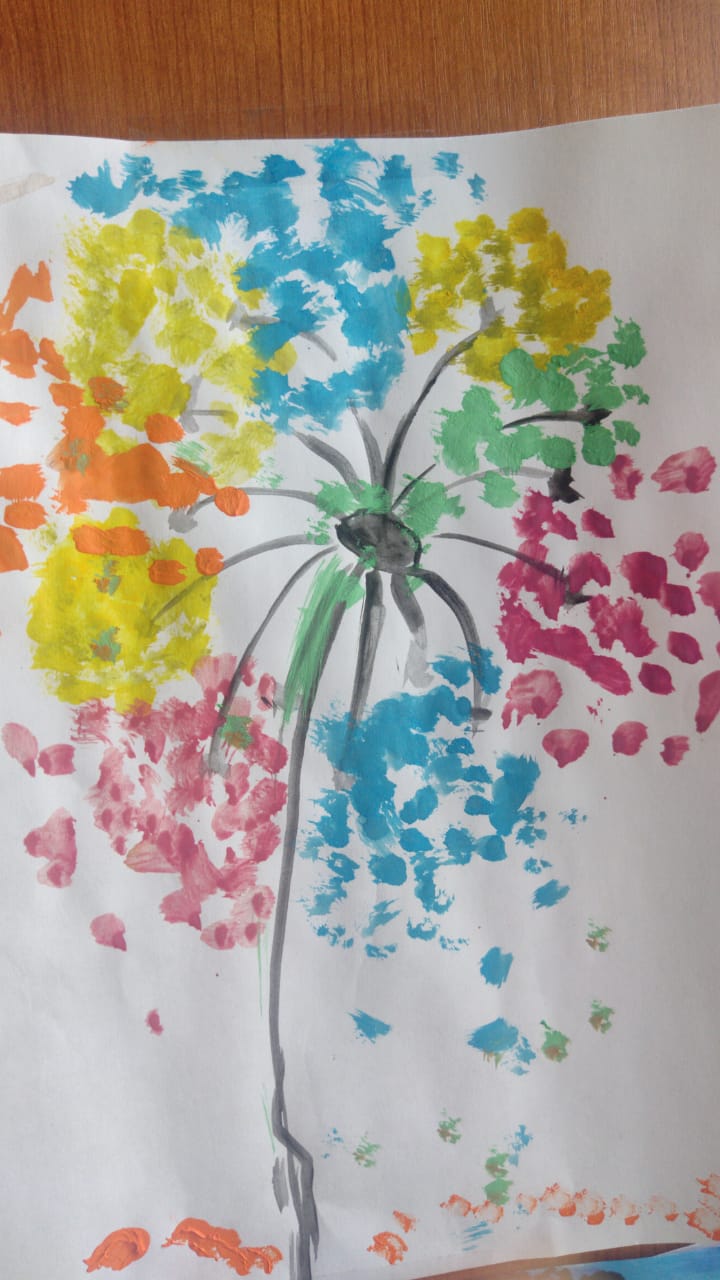 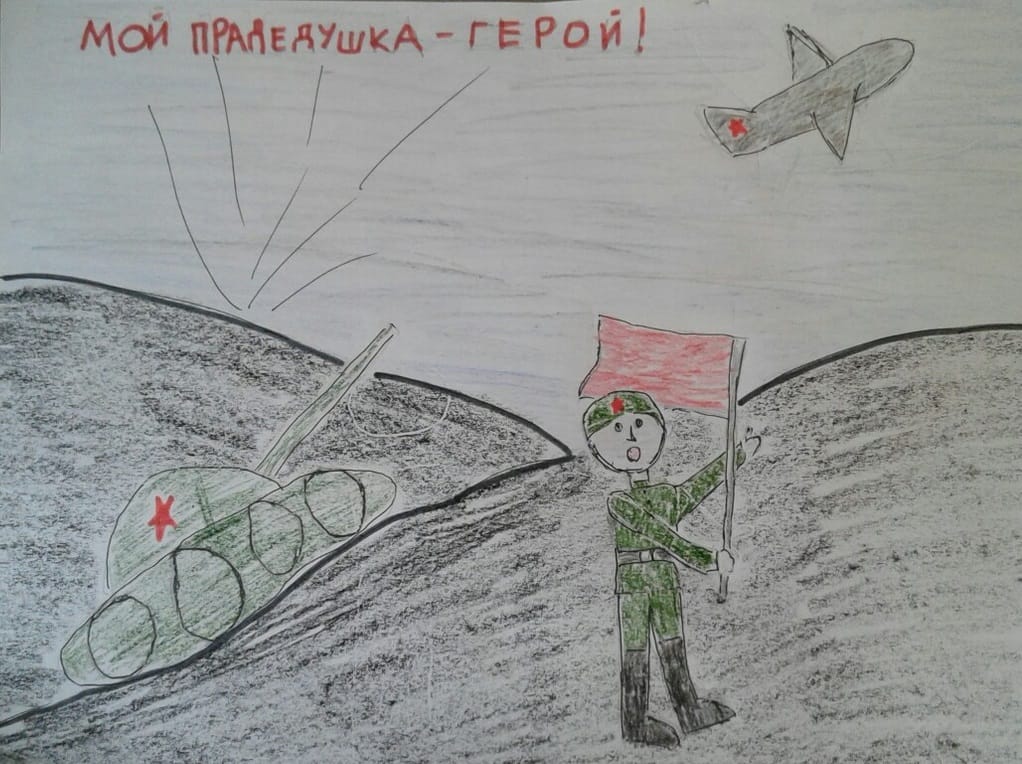 Кол-во детей в группе (по приказу)Кол-во отправленных заданий воспитанникамКол-во отчетов о выполненных заданий от родителей, причины невыполнения25912